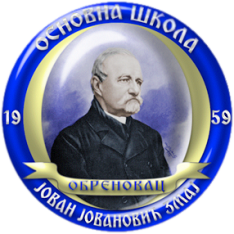 ПРЕДЛОГ АКТИВНОСТИ ПОВОДОМ ОБЕЛЕЖАВАЊА ДЕЧИЈЕ НЕДЕЉЕТЕМА: ,,ШТА ДЕТЕТУ ТРЕБА ДА ЛЕТИ ДО НЕБА“Руководилац Већа другог разреда Марина ГајићДАН У НЕДЕЉИТЕМА/АКТИВНОСТИПонедељак, 3.10.2022.На крилима песме1) Отварање Дечије недеље слушањем/читањем песама:,,Хајде да растемо“ – Љ. Ршумовић  ,,Како расту деца“  - хор Чаролија,,Деца су украс света“ – Љ. Ршумовић,,Сви треба да знају шта другарство значи“  или других песама по соптственом избору са истом тематиком2) Разговор о потребама, правима и жељама деце3) Кутак у учионици: ,,Наше жеље“Уторак4.10.2022.У природи час – свеж ваздух је спас1) Одржати час или део часа ван учионице у школском дворишту, одабрати предмет, наставну јединицу и тип часа по сопственом избору 2) Игре ван учионице – традиционалне дечије игре (Школице, Врапци и ласте,  Иде маца око тебе, Коларићу Панићу)или језичке и друштвене игре у учионици (Пантомима, Не љути се човече, Погоди скривени појам, На слово на слово)Среда5.10.2022.Ходам право, перем руке и храним се здраво1) Спортске игре и активности – (Међуодељенска такмичења у штафетним играма или такмичење по сменама: парна - непарна)2) Перем руке и храним се здраво – разговор о значају хигијене за здравље, здравој исхрани, пирамиди исхране. Ученици припремају код куће здрав оброк уз помоћ родитеља и цртају своју пирамиду исхранеЧетвртак6.10.2022.Хајде да стварамо!1) Ликовни конкурс на тему : ,,Шта детету треба да расте до неба“2) Литерарни конкурс на тему: ,,Шта детету треба да расте до неба“Петак7.10.2022.Добро се добрим враћа1) Радионица: ,,Тајни пријатељ“2) Јесењи плес 